 А Д М И Н И С Т Р А Ц И Я   Г О Р О Д А  Р Ж Е В АТВЕРСКОЙ ОБЛАСТИП О С Т А Н О В Л Е Н И Е11.11.2021									№ 858Об утверждении Административного регламента предоставления муниципальной услуги «Прием заявлений, постановка на учет и зачислениедетей в образовательные организации, реализующие  основную образовательную программу дошкольного образования» в новой редакцииВ целях реализации Федерального закона от 27.07.2010 № 210-ФЗ «Об организации предоставления государственных и муниципальных услуг,  в соответствии с постановлением Администрации города Ржева Тверской области от 30.12.2011 № 1501 «Об утверждении Порядка разработки и утверждения административных регламентов предоставления муниципальных услуг»,  руководствуясь статьями  30 и 33 Устава города Ржева, Администрация города Ржева  П О С Т А Н О В Л Я Е Т:1. Утвердить Административный регламент предоставления муниципальной услуги  «Прием заявлений, постановка на учет и зачисление детей в образовательные организации, реализующие  основную образовательную программу дошкольного образования» в новой редакции.  (Приложение).	2.  Признать утратившими силу постановления Администрации города Ржева Тверской области:от 29.12.2012 № 1667 «Об утверждении Административного регламента исполнения Отделом образования администрации города Ржева Тверской области муниципальной услуги «Прием заявлений, постановка на учет и выдача направлений для зачисления в образовательные учреждения, реализующие  основную общеобразовательную программу дошкольного образования»;от 17.01.2014 № 50 «О внесении изменений в постановление Администрации города Ржева Тверской области от 29.12.2012 № 1667»;от 24.03.2015 № 336 «О внесении изменений в постановление Администрации города Ржева Тверской области от 29.12.2012 № 1667»;от 14.06.2016 № 572 «О внесении изменений в постановление Администрации города Ржева Тверской области от 29.12.2012 № 1667»;от 21.12.2016 № 1226 «О внесении изменений в постановление Администрации города Ржева Тверской области от 29.12.2012 № 1667».3. Настоящее постановление вступает в силу со дня его подписания и подлежит размещению на официальных сайтах Администрации города Ржева и Отдела образования администрации города Ржева Тверской области в сети Интернет.	4. Контроль за исполнением настоящего постановления возложить на заместителя Главы администрации города Ржева Тверской области Ямщикову Е.Н.Глава города Ржева                                                                                                 Р.С. Крылов              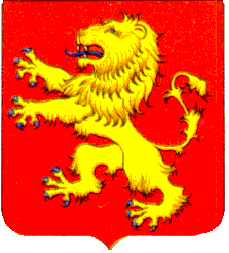 